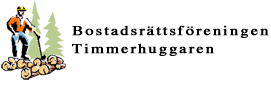 FelanmälanMitt ärende avserBeskriv ärendet utförligtDatum: __________Namn_______________________________________________________Lägenhet:_________Port:________Mailadress:___________________________________________________Lämnas i föreningens brevlåda alt. skickas till ingrid.blomstergren@hotmail.se